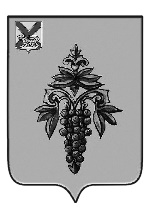 АДМИНИСТРАЦИЯ ЧУГУЕВСКОГО МУНИЦИПАЛЬНОГО ОКРУГА ПРИМОРСКОГО КРАЯ ПОСТАНОВЛЕНИЕ      01 апреля 2024 год	                       274-НПА                                                                                    с. Чугуевка                                                             О внесении изменений в постановление администрации Чугуевского муниципального района от 11 декабря 2019 года № 845 -НПА Об утверждении муниципальной программы «Энергосбережение и энергетическая эффективность Чугуевского муниципального округа» на 2020-2027 годыРуководствуясь Федеральным законом от 06 октября 2003 года № 131-ФЗ «Об общих принципах организации местного самоуправления в Российской Федерации»,  решением Думы Чугуевского муниципального округа от 22 декабря 2023 года № 544-НПА «О бюджете Чугуевского муниципального округа на 2024 год и плановый период 2025 и 2026 годов», постановлением администрации Чугуевского муниципального района от 02 сентября 2020 года № 658-НПА «Об утверждении Порядка принятия решений о разработке, формирования, реализации и проведения оценки эффективности реализации муниципальных программ в Чугуевском муниципальном округе», статьей 43 Устава Чугуевского муниципального округа, администрация Чугуевского муниципального округаПОСТАНОВЛЯЕТ:           1. Внести в постановление администрации Чугуевского муниципального района от 11 декабря 2019 года № 845-НПА «Об утверждении муниципальной программы «Энергосбережение и энергетическая эффективность Чугуевского муниципального округа» на 2020 - 2027 годы» следующие изменения (далее – Программа):         1.1.    В паспорте Программы строку таблицы:        «Объем средств бюджета Чугуевского муниципального округа на финансирование муниципальной программы и прогнозная оценка привлекаемых на реализацию ее целей средств федерального, краевого бюджетов, внебюджетных источников» изложить в следующей редакции:             1.2.  Приложение № 3 к Программе «Информация о ресурсном обеспечении муниципальной программы за счет средств бюджета Чугуевского муниципального округа и привлекаемых средств федерального бюджета, краевого бюджета, бюджетов государственных внебюджетных фондов, иных внебюджетных источников «Энергосбережение и энергетическая эффективность Чугуевского муниципального округа на 2020-2027 годы» изложить в следующей редакции (приложение № 1 к настоящему постановлению).             2. Настоящее постановление вступает в силу со дня его официального опубликования и подлежит размещению на официальном сайте Чугуевского муниципального округа в информационно-телекоммуникационной сети Интернет.Глава Чугуевского муниципального округа,глава администрации                                                                            Р.Ю. Деменев          Приложение № 1 кпостановлению администрации Чугуевскогомуниципального округа от 01.04.2024  №274-НПАОбъем средств бюджета Чугуевского муниципального округа на финансирование муниципальной программы и прогнозная оценка привлекаемых на реализацию ее целей средств федерального, краевого бюджетов,    внебюджетных источников                                                  Общий объем финансирования Программы за счет средств бюджета Чугуевского муниципального округа составляет: 49588089,34 руб., в том числе по годам:2020 год – 5521760,45 руб.;2021 год – 8131252,63 руб.;2022 год – 7 180 000,00 руб.;2023 год – 6 175 076,26 руб.;2024 год – 8 470 000,00 руб.;2025 год – 4 570 000,00 руб.;2026 год – 4 570 000,00 руб.;2027 год – 4 970 000,00 руб.Приложение № 3 к Программе Энергосбережение и энергетическая эффективность Чугуевского муниципального округа на 2020-2027 годы                                                                                        ИНФОРМАЦИЯ                                                                                        ИНФОРМАЦИЯ                                                                                        ИНФОРМАЦИЯ                                                                                        ИНФОРМАЦИЯ                                                                                        ИНФОРМАЦИЯ                                                                                        ИНФОРМАЦИЯ                                                                                        ИНФОРМАЦИЯ                                                                                        ИНФОРМАЦИЯ                                                                                        ИНФОРМАЦИЯ                                                                                        ИНФОРМАЦИЯ                                                                                        ИНФОРМАЦИЯ                                                                                        ИНФОРМАЦИЯ                                                                                        ИНФОРМАЦИЯ                                                                                        ИНФОРМАЦИЯ                                                                                        ИНФОРМАЦИЯ                                                                                        ИНФОРМАЦИЯ                                                                                        ИНФОРМАЦИЯ                                                                                        ИНФОРМАЦИЯ                                                                                        ИНФОРМАЦИЯО РЕСУРСНОМ ОБЕСПЕЧЕНИИ МУНИЦИПАЛЬНОЙ ПРОГРАММЫ ЗА СЧЕТ СРЕДСТВ БЮДЖЕТА ЧУГУЕВСКОГОО РЕСУРСНОМ ОБЕСПЕЧЕНИИ МУНИЦИПАЛЬНОЙ ПРОГРАММЫ ЗА СЧЕТ СРЕДСТВ БЮДЖЕТА ЧУГУЕВСКОГОО РЕСУРСНОМ ОБЕСПЕЧЕНИИ МУНИЦИПАЛЬНОЙ ПРОГРАММЫ ЗА СЧЕТ СРЕДСТВ БЮДЖЕТА ЧУГУЕВСКОГОО РЕСУРСНОМ ОБЕСПЕЧЕНИИ МУНИЦИПАЛЬНОЙ ПРОГРАММЫ ЗА СЧЕТ СРЕДСТВ БЮДЖЕТА ЧУГУЕВСКОГОО РЕСУРСНОМ ОБЕСПЕЧЕНИИ МУНИЦИПАЛЬНОЙ ПРОГРАММЫ ЗА СЧЕТ СРЕДСТВ БЮДЖЕТА ЧУГУЕВСКОГОО РЕСУРСНОМ ОБЕСПЕЧЕНИИ МУНИЦИПАЛЬНОЙ ПРОГРАММЫ ЗА СЧЕТ СРЕДСТВ БЮДЖЕТА ЧУГУЕВСКОГОО РЕСУРСНОМ ОБЕСПЕЧЕНИИ МУНИЦИПАЛЬНОЙ ПРОГРАММЫ ЗА СЧЕТ СРЕДСТВ БЮДЖЕТА ЧУГУЕВСКОГОО РЕСУРСНОМ ОБЕСПЕЧЕНИИ МУНИЦИПАЛЬНОЙ ПРОГРАММЫ ЗА СЧЕТ СРЕДСТВ БЮДЖЕТА ЧУГУЕВСКОГОО РЕСУРСНОМ ОБЕСПЕЧЕНИИ МУНИЦИПАЛЬНОЙ ПРОГРАММЫ ЗА СЧЕТ СРЕДСТВ БЮДЖЕТА ЧУГУЕВСКОГОО РЕСУРСНОМ ОБЕСПЕЧЕНИИ МУНИЦИПАЛЬНОЙ ПРОГРАММЫ ЗА СЧЕТ СРЕДСТВ БЮДЖЕТА ЧУГУЕВСКОГОО РЕСУРСНОМ ОБЕСПЕЧЕНИИ МУНИЦИПАЛЬНОЙ ПРОГРАММЫ ЗА СЧЕТ СРЕДСТВ БЮДЖЕТА ЧУГУЕВСКОГОО РЕСУРСНОМ ОБЕСПЕЧЕНИИ МУНИЦИПАЛЬНОЙ ПРОГРАММЫ ЗА СЧЕТ СРЕДСТВ БЮДЖЕТА ЧУГУЕВСКОГОО РЕСУРСНОМ ОБЕСПЕЧЕНИИ МУНИЦИПАЛЬНОЙ ПРОГРАММЫ ЗА СЧЕТ СРЕДСТВ БЮДЖЕТА ЧУГУЕВСКОГОО РЕСУРСНОМ ОБЕСПЕЧЕНИИ МУНИЦИПАЛЬНОЙ ПРОГРАММЫ ЗА СЧЕТ СРЕДСТВ БЮДЖЕТА ЧУГУЕВСКОГОО РЕСУРСНОМ ОБЕСПЕЧЕНИИ МУНИЦИПАЛЬНОЙ ПРОГРАММЫ ЗА СЧЕТ СРЕДСТВ БЮДЖЕТА ЧУГУЕВСКОГОО РЕСУРСНОМ ОБЕСПЕЧЕНИИ МУНИЦИПАЛЬНОЙ ПРОГРАММЫ ЗА СЧЕТ СРЕДСТВ БЮДЖЕТА ЧУГУЕВСКОГОО РЕСУРСНОМ ОБЕСПЕЧЕНИИ МУНИЦИПАЛЬНОЙ ПРОГРАММЫ ЗА СЧЕТ СРЕДСТВ БЮДЖЕТА ЧУГУЕВСКОГОО РЕСУРСНОМ ОБЕСПЕЧЕНИИ МУНИЦИПАЛЬНОЙ ПРОГРАММЫ ЗА СЧЕТ СРЕДСТВ БЮДЖЕТА ЧУГУЕВСКОГОО РЕСУРСНОМ ОБЕСПЕЧЕНИИ МУНИЦИПАЛЬНОЙ ПРОГРАММЫ ЗА СЧЕТ СРЕДСТВ БЮДЖЕТА ЧУГУЕВСКОГОО РЕСУРСНОМ ОБЕСПЕЧЕНИИ МУНИЦИПАЛЬНОЙ ПРОГРАММЫ ЗА СЧЕТ СРЕДСТВ БЮДЖЕТА ЧУГУЕВСКОГО       «Энергосбережение и энергетическая эффективность Чугуевского муниципального округа» на 2020-2027 годы       «Энергосбережение и энергетическая эффективность Чугуевского муниципального округа» на 2020-2027 годы       «Энергосбережение и энергетическая эффективность Чугуевского муниципального округа» на 2020-2027 годы       «Энергосбережение и энергетическая эффективность Чугуевского муниципального округа» на 2020-2027 годы       «Энергосбережение и энергетическая эффективность Чугуевского муниципального округа» на 2020-2027 годы       «Энергосбережение и энергетическая эффективность Чугуевского муниципального округа» на 2020-2027 годы       «Энергосбережение и энергетическая эффективность Чугуевского муниципального округа» на 2020-2027 годы       «Энергосбережение и энергетическая эффективность Чугуевского муниципального округа» на 2020-2027 годы       «Энергосбережение и энергетическая эффективность Чугуевского муниципального округа» на 2020-2027 годы       «Энергосбережение и энергетическая эффективность Чугуевского муниципального округа» на 2020-2027 годы       «Энергосбережение и энергетическая эффективность Чугуевского муниципального округа» на 2020-2027 годы       «Энергосбережение и энергетическая эффективность Чугуевского муниципального округа» на 2020-2027 годы       «Энергосбережение и энергетическая эффективность Чугуевского муниципального округа» на 2020-2027 годы       «Энергосбережение и энергетическая эффективность Чугуевского муниципального округа» на 2020-2027 годы       «Энергосбережение и энергетическая эффективность Чугуевского муниципального округа» на 2020-2027 годы       «Энергосбережение и энергетическая эффективность Чугуевского муниципального округа» на 2020-2027 годы       «Энергосбережение и энергетическая эффективность Чугуевского муниципального округа» на 2020-2027 годы       «Энергосбережение и энергетическая эффективность Чугуевского муниципального округа» на 2020-2027 годы       «Энергосбережение и энергетическая эффективность Чугуевского муниципального округа» на 2020-2027 годы № п/п № п/п Наименование  программы,
подпрограммы, мероприятия, отдельного мероприятия Наименование  программы,
подпрограммы, мероприятия, отдельного мероприятия Наименование  программы,
подпрограммы, мероприятия, отдельного мероприятия Наименование  программы,
подпрограммы, мероприятия, отдельного мероприятияГлавный распорядитель бюджетных средств Источник
ресурсного
обеспеченияОценка расходов (руб.), годыОценка расходов (руб.), годыОценка расходов (руб.), годыОценка расходов (руб.), годыОценка расходов (руб.), годыОценка расходов (руб.), годыОценка расходов (руб.), годыОценка расходов (руб.), годыОценка расходов (руб.), годыОценка расходов (руб.), годыОценка расходов (руб.), годыОценка расходов (руб.), годыОценка расходов (руб.), годыОценка расходов (руб.), годыОценка расходов (руб.), годы № п/п № п/п Наименование  программы,
подпрограммы, мероприятия, отдельного мероприятия Наименование  программы,
подпрограммы, мероприятия, отдельного мероприятия Наименование  программы,
подпрограммы, мероприятия, отдельного мероприятия Наименование  программы,
подпрограммы, мероприятия, отдельного мероприятияГлавный распорядитель бюджетных средств Источник
ресурсного
обеспечениявсеговсего2020202120212022202220232023202420242024202520262027112222 34556778899101010111213 Муниципальная программа «Энергосбережение и энергетическая эффективность Чугуевского муниципального округа» на 2024-2027годы Муниципальная программа «Энергосбережение и энергетическая эффективность Чугуевского муниципального округа» на 2024-2027годы Муниципальная программа «Энергосбережение и энергетическая эффективность Чугуевского муниципального округа» на 2024-2027годы Муниципальная программа «Энергосбережение и энергетическая эффективность Чугуевского муниципального округа» на 2024-2027годыБюджет Чугуевского МО49 588 089,3449 588 089,345 521 760,458 131 252,638 131 252,637 180 000,007 180 000,006 175 076,266 175 076,268 470 000,008 470 000,008 470 000,004 570 000,004 570 000,004 970 000,0011Основное мероприятие «Организационные мероприятия  по энергосбережению и повышению энергетической эффективности»Основное мероприятие «Организационные мероприятия  по энергосбережению и повышению энергетической эффективности»Основное мероприятие «Организационные мероприятия  по энергосбережению и повышению энергетической эффективности»Основное мероприятие «Организационные мероприятия  по энергосбережению и повышению энергетической эффективности»Бюджет Чугуевского МО700 000,0700 000,0475 000,0225 000,0225 000,000000000001.11.1Обучение персонала учреждений элементам энергоресурсосбережения при эксплуатации инженерных сетейОбучение персонала учреждений элементам энергоресурсосбережения при эксплуатации инженерных сетейОбучение персонала учреждений элементам энергоресурсосбережения при эксплуатации инженерных сетейОбучение персонала учреждений элементам энергоресурсосбережения при эксплуатации инженерных сетейАдминистрация Чугуевского муниципального округаБюджет Чугуевского МО0000000000000001.21.2Разработка энергетического паспорта муниципальных учрежденийРазработка энергетического паспорта муниципальных учрежденийРазработка энергетического паспорта муниципальных учрежденийРазработка энергетического паспорта муниципальных учрежденийМуниципальное казенное учреждение «Центр обслуживания общеобразовательных учреждений»Бюджет Чугуевского МО700 000,0700 000,0475 000,0225 000,0225 000,0000000000022Основное мероприятие «Технологические и технические мероприятия  по энергосбережению и повышению энергетической эффективности»Основное мероприятие «Технологические и технические мероприятия  по энергосбережению и повышению энергетической эффективности»Основное мероприятие «Технологические и технические мероприятия  по энергосбережению и повышению энергетической эффективности»Основное мероприятие «Технологические и технические мероприятия  по энергосбережению и повышению энергетической эффективности»Бюджет Чугуевского МО48 888 089,3448 888 089,345 046 760,457 906 252,637 906 252,637 180 000,007 180 000,006 175 076,266 175 076,268 470 000,008 470 000,008 470 000,004 570 000,00 4 570 000,00  4 970 000,002.12.1Техническое присоединение к электрическим сетямТехническое присоединение к электрическим сетямТехническое присоединение к электрическим сетямТехническое присоединение к электрическим сетямАдминистрация Чугуевского муниципального округаБюджет Чугуевского МО474 690,21474 690,21000100 000,0100 000,064 690,2164 690,21100 000,0100 000,0100 000,070 000,0070 000,0070 000,002.22.2содержание линий уличного освещениясодержание линий уличного освещениясодержание линий уличного освещениясодержание линий уличного освещенияАдминистрация Чугуевского муниципального округаБюджет Чугуевского МО37 773 013,7137 773 013,713 822 942,34 980 000,04 980 000,05 300 000,05 300 000,04 900 071,414 900 071,414 870 000,004 870 000,004 870 000,004 500 000,004 500 000,004 900 000,002.32.3ремонт и модернизация тепловых сетей  ремонт и модернизация тепловых сетей  ремонт и модернизация тепловых сетей  ремонт и модернизация тепловых сетей  Администрация Чугуевского муниципального округаБюджет Чугуевского МО6 467 746,646 467 746,640227 432,0227 432,01 780 000,001 780 000,00960 314,64960 314,643 500 000,003 500 000,003 500 000,000002.42.4Ремонт электрических сетейРемонт электрических сетейРемонт электрических сетейРемонт электрических сетейАдминистрация Чугуевского муниципального округаБюджет Чугуевского МО55 000,0055 000,0055 000,000000000000002.52.5Приобретение резервных источников питанияПриобретение резервных источников питанияПриобретение резервных источников питанияПриобретение резервных источников питанияАдминистрация Чугуевского муниципального округаБюджет Чугуевского МО2 558 789,782 558 789,78398 589,152 160 200,632 160 200,6300000000002.62.6Установка приборов учета энергоресурсов в муниципальных зданиях, квартирахУстановка приборов учета энергоресурсов в муниципальных зданиях, квартирахУстановка приборов учета энергоресурсов в муниципальных зданиях, квартирахУстановка приборов учета энергоресурсов в муниципальных зданиях, квартирахМуниципальное казенное учреждение «Центр обслуживания образовательных учрежденийБюджет Чугуевского МО1 308 849,001 308 849,00770 229,0538 620,00538 620,0000000000002.72.7Приобретение, установка, и ремонт трансформаторных подстанцийПриобретение, установка, и ремонт трансформаторных подстанцийПриобретение, установка, и ремонт трансформаторных подстанцийПриобретение, установка, и ремонт трансформаторных подстанцийАдминистрация Чугуевского муниципального округаБюджет Чугуевского МО250 000,00250 000,0000000250 000,00250 000,00000        000